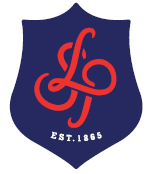 Pre-assessment content reviewPre-assessment skills reviewPost-assessment reviewRevision planning Subject: SociologyYear: Y12Topic: 7191 Education and Methods in ContextWhat and why: The education system is a system that every child studying sociology would have had experienced. As a result, this is a good place to start when studying this discipline. An integral part of the study of each topic area is socialisation, culture, identity, social differentiation, power and stratification and education is a good place to start in order to get you considering this idea.Key termsSocial SolidarityStratification ConsensusMeritocracyEquality of OpportunityEquality of OutcomeCorrespondence principleHidden curriculumOrganic analogyPatriarchyEthnocentric curriculumNormsValuesExternal FactorsInternal FactorsMarxismFeminismFunctionalismMacro TheoryMicro TheoryPositivismInterpretivistReliabilityValiditySpecification pointPre-readingApplication and Assessment (date)Home learning Extension – Cultural Capital and ReadingEducation:The role and functions of the education system including: FunctionalismMarxismNew RightNeo LiberalismFeminismDifferential educational achievement in contemporary society of social groups by:Social classGender Ethnicity Relationships and processes within schools, with particular reference to:teacher/pupil relationshipspupil identities and subculturesthe hidden curriculumthe organisation of teaching and learningThe relationship to the economy and to class structure.The significance of educational policies, including:policies of selectionpolicies to achieve greater equality of opportunity or outcome marketisation and privatisationfor an understanding of the structure, role, impact and experience of and access to educationthe impact of globalisation on educational policy.Research Methods Students will be studying the following areas:quantitative and qualitative methods of research research designsources of data including:questionnairesinterviewsparticipant and non-participant observationexperimentsdocuments  official statisticsthe distinction between primary and secondary data quantitative and qualitative datathe relationship between positivism, interpretivist and sociological methods; the nature of ‘social facts’the theoretical, practical and ethical considerations influencing choice of topic, choice of method(s) and the conduct of research.Consult your issued textbooks in the first instance, and then look at other textbooks in the library for additional reading. AQA A Level Sociology Book One Including AS Level – Rob WebbAdditional reading list AQA Sociology for A-level Book 1 - by David Bown, Laura Pountney, et al.Sociology for AQA, Vol. 1: AS and 1st-Year A Level by Ken BrowneAQA A-level Sociology Themes and PerspectivesAQA A-level Sociology Student Guide 1: Education with theory and methods (Aqa a Level Student Guide 1)Why rich kids are so good at the marshmallow test https://www.theatlantic.com/family/archive/2018/06/marshmallow-test/561779/ Students look at the impact of factors both inside and outside school in relation to Social class, Gender and ethnicity. They will evaluate whether these factors can affect achievement when different social characteristics are explored. For each section (Social Class, Ethnicity and Gender) students will complete an essay question either as homework or through assessed timed conditions. This is in addition to class activities and shorter exam questions.Students then will explore various theories and perspectives and their stance on the role and functions of education.Students learn about how processes within schools may lead to different dynamics and relationships. This is also linked to communication between different parties of the education system and achievement.On all areas, students will complete essay questions either as homework or through assessed timed conditions. This is in addition to class activities and shorter exam questions. Additionally at the completion of each section students also have end of Topic assessments also.Downloading the guardian app and reading one article a day. Looking at the education section once a week to be aware of any updates. Make notes on each topicForward reading in textbooks and any articles givenAQA A-level Sociology Themes and Perspectives – Forward reading in textbooks using the additional reading list.https://journals.sagepub.com/home/soe (This journal provides new articles about education on a globalised context). There are various articles available. Some may have restricted access).https://www.tandfonline.com/loi/cbse20 ( An extensive list of articles about the Sociology of EducationVideos/Films/DocumentariesFreedon writers PreciousMusic of the heartDangerous mindsEducating ritaWaiting for ‘superman’Girl Rising BooksPaul Wallis – learning to labour George Orwell – Animal farmGeorge Orwell - 1984 Andrew Adonis - Education, Education, Education: Reforming England's schoolsStephen J.Ball – The education debate Diane Reay – Miseducation – inequality, education and the working class Websites:www.britsoc.co.uk (home of the British Sociological Association).https://revisesociology.com/ http://sociology.org.uk/revision.htmI feel secure inI need to focus onMy action planI feel secure inI need to focus onMy action planWeaknesses in content knowledgeSkills I need to focus onMy action planRetest / review – teacher and student commentRetest / review – teacher and student commentRetest / review – teacher and student commentSpec pointNotes completeRevision materialsPast paper Qs Timed conditionsThe role and functions of the education system, including its relationship to the economy and to class structure.MarxismFunctionalismFeminismNew RightNeoliberalismDifferential educational achievement in contemporary society of social groups by:Social classGender Ethnicity Relationships and processes within schools, with particular reference to:teacher/pupil relationshipspupil identities and subculturesthe hidden curriculumthe organisation of teaching and learningThe significance of educational policies, for an understanding of the structure, role, impact and experience of and access to education, including: policies of selectionmarketisation and privatisationpolicies to achieve greater equality of opportunity or outcomethe impact of globalisation on educational policy.Research methods Students must examine the following areas:quantitative and qualitative methods of research; research designsources of data, including questionnaires, interviews, participant and non-participant observation, experiments, documents and official statistics the distinction between primary and secondary data, and between quantitative and qualitative datathe relationship between positivism, interpretivism and sociological methods; the nature of ‘social facts’ the theoretical, practical and ethical considerations influencing choice of topic, choice of method(s) and the conduct of research.Students must be able to apply sociological research methods to the study of education.